DOLNOŚLĄSKIE STOWARZYSZENIE HODOWCÓW GOŁĘBI RASOWYCH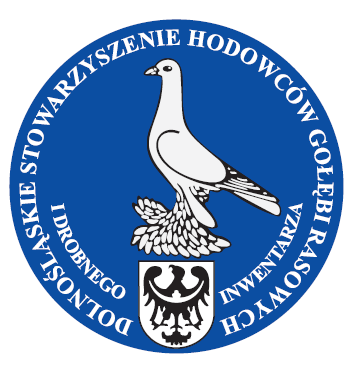 I DROBNEGO INWENTARZAXIX WYSTAWA GOŁĘBI RASOWYCH  I DROBNEGO INWENTARZA REGIONU ZIEM ZACHODNICHWrocław 25 -listopad-2018r.Regulamin WystawyIWystawa odbędzie się w Instytucje Automatyki Systemów Energetycznych przy ul. Wystawowa 1 (obok Hali Stulecia) w dniu 25-listopada-2018r.Organizatorem wystawy jest Dolnośląskie Stowarzyszenie Hodowców Gołębi Rasowych i Drobnego Inwentarza z siedzibą we Wrocławiu, a współ organizatorami są:-  Szczeciński Związek Hodowców Gołębi Rasowych i Drobiu Ozdobnego,- Stowarzyszenie Hodowców Gołębi Rasowych – Krótkodziobych i Drobnego Inwentarza w Gorzowie Wielkopolskim,- Zielonogórski Związek Hodowców Gołębi Rasowych i Drobiu Ozdobnego,- Poznański Związek Hodowców Gołębi Rasowych i Drobiu Ozdobnego. W wystawie mogą uczestniczyć hodowcy zrzeszeni w Polskim Związku Hodowców Gołębi Rasowych i Drobnego Inwentarza.IIW ramach wystawy odbędzie się:Klubowa wystawa gołębi wysokolotnych i akrobatycznych.Klubowa wystawa Garłacza górnośląskiego koroniastego.Klubowa wystawa Kaczki staropolskiej.IIIOsadzenie eksponatów rozpocznie się w dniu 23 listopada 2018r o godz.1800 do godz. 22,00 i od godz.6,00 do godziny 8oo w dniu 24 listopada 2018r.Ocenę eksponatów przeprowadzi Komisja Sędziowska w dniu 24 listopada 2018r od godziny 800. Ocena zostanie przeprowadzona zgodnie z Regulaminem Wystaw PZHGR i DI, Regulaminem Kolegium Sędziów i Instrukcją oceny dla danej grupy zwierząt.Uwaga – w przypadku wystawienia mniej niż 50 szt. królików, zwierzęta nie będą ocenione , a hodowca otrzyma podziękowanie za udział w wystawie.Dla zwiedzających wystawa będzie czynna w dniu 25 listopada 2018r. w godz.700-1430Uroczyste zakończenie wystawy i rozdanie nagród odbędzie się dnia 25 listopada 2018r o godz.1300 w Sali Bankietowej( pierwsze piętro).Wydanie eksponatów nastąpi w dniu 25 listopada 2018r. od godz. 1430Giełda nadwyżek hodowlanych będzie czynna w dniu 25-11-2018r od godziny 600-1400 IV        Opłaty wynoszą:klatkowe za gołębia, drób i króliki			1szt.-15zł.woliera dla gołębi					           60zł.wpisowe(w tym, katalog i karta wstępu)		             60zł.. reklama w katalogu 	                                                        cała strona					        100zł.1/2strony					          50zł.   Zgłoszenia wraz z opłatą należy przesyłać w nieprzekraczalnym terminie 10 listopada 2018r.na adres:Jerzy ŁyskawaUl. Rzeszowska 2054-030 WrocławTel. 071-349-24-16 lub 507-753-016, lub na Konto StowarzyszeniaNr 56 2030 0045 1110 0000 0250 9360 a zgłoszenie przesyłać pocztą lub na adres email egersztyn@wp.plZgłoszenia bez opłat lub zgłoszone po uzgodnionym terminie nie będzie honorowane.Zgłoszone zwierzęta na wystawę muszą być zdrowe - wymagane jest świadectwo szczepień lub proszę wypełnić oświadczenie pod kartą zgłoszeniową.W wystawie mogą brać udział zwierzęta z własnej hodowli bez ograniczenia wieku, oraz posiadać znaki rodowe rozprowadzane przez P.Z.H.G.R. i D.I.VZastrzeżenie organizatorów wystawy.Wydanie eksponatu podczas trwania wystawy będzie możliwe po dokonaniu opłaty w kasie wystawy w wysokości 10 zł.Organizator nie ponosi odpowiedzialności za padłe zwierzęta nie z jego winy.Za zaginione w czasie wystawy zwierzęta hodowca otrzyma kwotę w wysokości 100zł.Organizator nie ponosi odpowiedzialności za zaginione zwierzęta na giełdzie.Organizator zastrzega sobie prawo nie przyjmowania zwierząt chorych.Wystawca jest zobowiązany do terminowego dostarczenia zwierząt do oceny i ich odbiór po zakończeniu wystawy.Organizator zastrzega sobie prawo do izolacji wystawionych zwierząt, na których zachodzi podejrzenie choroby podczas trwania wystawy.VIKonkursy i nagrodyGOŁĘBIEChampion  Wystawy tytuł ten otrzyma gołąb, drób rasowy, królik który zostanie wybrany przez trzy osobową komisję sędziowską.Champion w rasie tytuł ten otrzymuję zwierzę które otrzymało 97 lub 96 pkt.  i zostało wystawione w danej rasie 12 szt. przez trzech wystawców ( króliki 10szt) przez 2 wystawców.Nagrodę Zwycięzca w rasie Zwycięski lotnik tytuł ten zostaje przyznany jeżeli zostało wystawione minimum 12 sztuk zwierząt przez co najmniej trzech wystawców.Nagrodę Wyróżniony w rasie, Wyróżniony lotnik tytuł ten zostanie przyznany jeżeli zostało wystawione minimum 6 sztuk zwierząt przez dwóch wystawców.Nagrodę Najlepszy w rasie, Najlepszy lotnik nagroda zostanie przyznana, jeżeli zostanie wystawione minimum 6 szt. zwierząt  w danej rasie przez jednego wystawcę.Tytuł Klubowy Mistrz w rasie - zdobywa hodowca którego 8szt gołębi otrzymało największą sumę punktówKolekcja I, II, IIIKonkurs kolekcji zostanie przeprowadzony jeżeli zostanie wystawione 12 szt. zwierząt w danej rasie przez trzech wystawców, a cztery zwierzęta danego wystawcy zdobyły pozytywne oceny.DRÓB OZDOBNEGO, KRÓLIKI	 W przypadku wystawienia małej ilości zwierząt w grupie drób rasowy i króliki. Nagrody będą przyznawane według uznania sędziego oceniającego  w porozumieniu z organizatorem wystawy.Zarząd Dolnośląskie Stowarzyszenie Hodowców Gołębi Rasowych i Drobnego Inwentarza we Wrocławiu zaprasza wszystkich chętnych do udziału w wystawie oraz prosi o powiadomienie o jej terminie kolegów-hodowców.UWAGA;Rezerwację miejsc hotelowych proszę kierować do Sławomira Gradzik Tel. 607-459-880Sekretarz DSHGR i DI					Prezes DSHGR i DI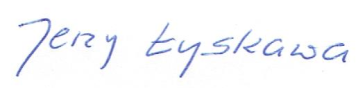 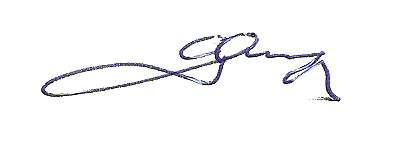            Jerzy Łyskawa						Edward Gersztyn